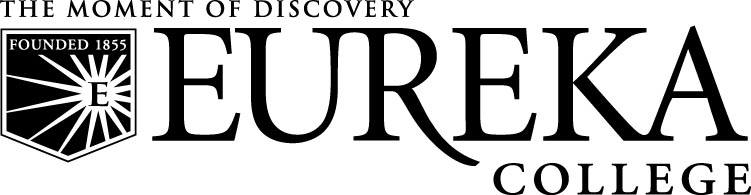 Roster Removal FormThis form must be filed 24 hours after the status change is granted._______________________________________________Name of Member_____Graduated in Fall _____  Spring _____ Summer _____._____Transferred to  ______________________._____Terminated_____Inactive_____Study AbroadFrom the __________________________________ chapter at Eureka College.Definitions of the above statuses:Graduation- the member received his/her degree from EC so is no longer involved as an undergraduate member of the chapter.Transferred- the member transferred to another college or university.Termination- the body that votes within a chapter has terminated the member from the local/national organization. He or she is to be removed from the roster and will no longer have the benefits and privileges of being a member of the Chapter and/ or Greek Life.Interim/Inactive- the chapter has granted the member this status for a variety of reasons. This means that the member cannot represent the chapter in Greek competitions or events. Study Abroad- The member is out of the country for educational reasons and is not active in the chapter. All of the statuses remove the member from the Official EC Roster, unless stated otherwise by your local/national organization. The above mentioned person will not be included in the chapter’s grade roster. _______________________________________		____________________________________Signature of President		Date			Signature of Advisor			Date